DECLARAŢIECătre,Autoritatea Naţională pentru Administrare şi Reglementare în ComunicaţiiDirecţia Regională ____________________________Subsemnatul (a) _________________________________________________________ cu domiciliul în localitatea __________________________________ judeţul _______________ cod poştal ____ str. ____________________________ nr. ____ bloc ___ scara ___ etaj ___ apt. ___ telefon _________, posesor al cărții de identitate seria ___ nr. __________, cod numeric personal în calitate de părinte/tutore/întreținător legal al minorului  ___________________________________________________, cod numeric personal  , 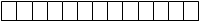 declar pe propria răspundere că sunt de acord cu desfășurarea activității de radioamator a solicitantului minor și îmi asum răspunderea pentru aceasta.Totodată îmi dau consimțământul ca ANCOM sa prelucreze datele cu caracter personal ale minorului doar în scopul examinării și acordării certificatului de radioamator. Data _________________			Semnătura _______________________